中國文化大學教育部高教深耕計畫計畫成果紀錄表子計畫 「大學專業融入在地，社會參與區域共榮」計畫 「大學專業融入在地，社會參與區域共榮」計畫 「大學專業融入在地，社會參與區域共榮」計畫 具體作法 推廣多國語言學習與文化認識推廣多國語言學習與文化認識推廣多國語言學習與文化認識主題 英美文學與文化英美文學與文化英美文學與文化內容 （活動內容簡述/執行成效） 主辦單位：英文系 活動日期：111年10月17日 8:10~10:00活動地點：復興高中（北投） 主講者：黃嘉音老師 參與人數： 17人 內容：介紹不列顛系列之一 : 威爾斯       透過地理位置、歷史背景、殖民背景以及國旗……，讓學生了解此國家。主辦單位：英文系 活動日期：111年10月17日 8:10~10:00活動地點：復興高中（北投） 主講者：黃嘉音老師 參與人數： 17人 內容：介紹不列顛系列之一 : 威爾斯       透過地理位置、歷史背景、殖民背景以及國旗……，讓學生了解此國家。主辦單位：英文系 活動日期：111年10月17日 8:10~10:00活動地點：復興高中（北投） 主講者：黃嘉音老師 參與人數： 17人 內容：介紹不列顛系列之一 : 威爾斯       透過地理位置、歷史背景、殖民背景以及國旗……，讓學生了解此國家。活動照片電子檔名稱(請用英數檔名)活動照片內容說明(每張20字內)活動照片內容說明(每張20字內)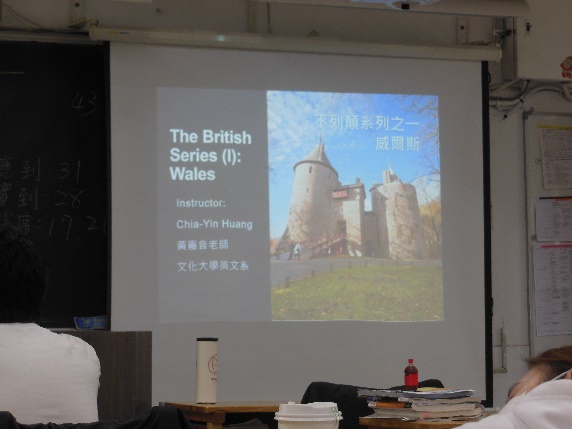 不列顛系列之一 : Wales不列顛系列之一 : Wales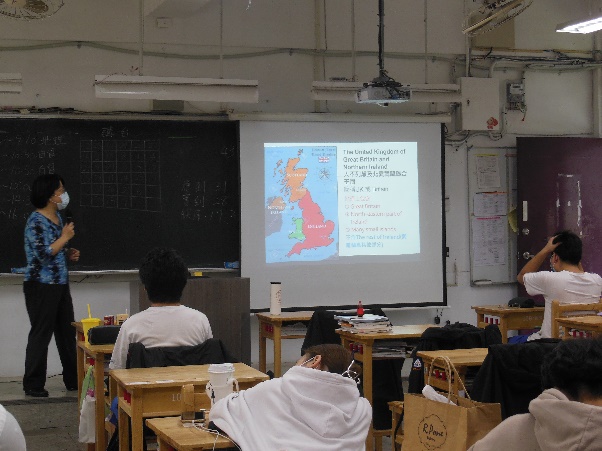 介紹大不列顛的國家介紹大不列顛的國家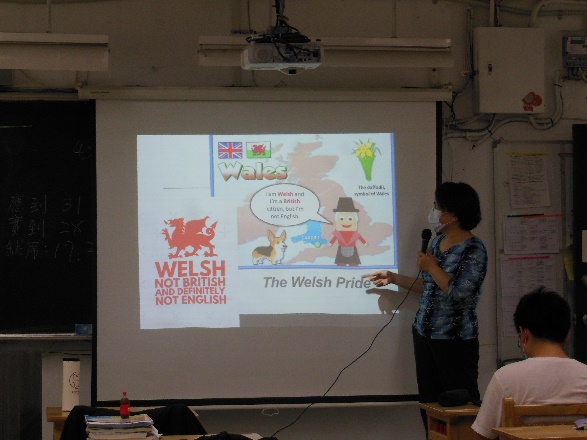 The Welsh prideThe Welsh pride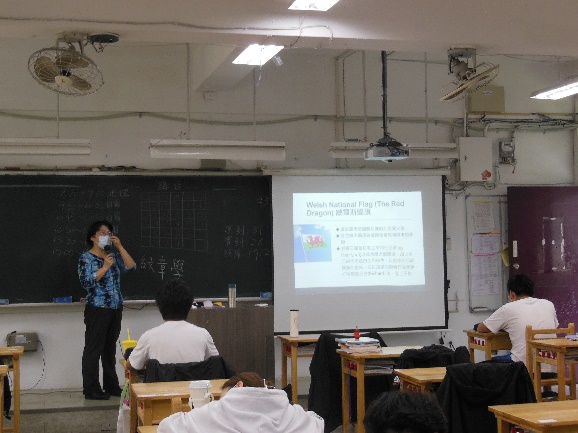 威爾斯國旗威爾斯國旗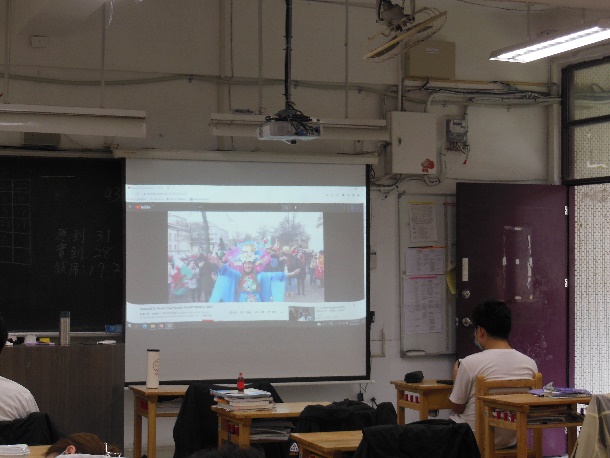 欣賞影片欣賞影片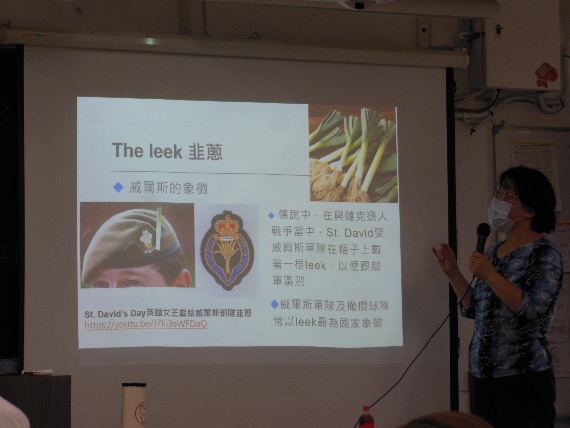 威爾斯的象徵:The leek威爾斯的象徵:The leek備註：活動照片請附上原始照片一併回傳 備註：活動照片請附上原始照片一併回傳 備註：活動照片請附上原始照片一併回傳 